富商振　第１１号令和２年４月２２日出展企業各位富士・富士宮地区合同企業ガイダンス実行委員会会長　牧田一郎富士・富士宮地区合同企業ガイダンス２０２０参加料の一部返金について拝啓　時下ますますご清祥のこととお慶び申し上げます。さて、４月１３日（月）に開催を予定しておりました「富士・富士宮地区合同企業ガイダンス２０２０」ですが、新型コロナウイルスの感染拡大により、出展企業及び学生、関係者の安全確保を最優先に、行政及び関係団体と検討した結果、誠に遺憾ではありますが、中止とさせていただきました。一方で、徹底した対策を講じた上で実施を目指し準備を進めておりましたので、印刷物の作成や広報等について、既に一部費用が発生しております。つきましては、準備等で発生した費用を差し引いた参加料を振込にて返金致しますので、恐れ入りますが、下記の方法により返金先口座の登録をお願い致します。　敬　具記１．返　金　額　　３０,５３０円２．返金額算出根拠　　【収入】6,344,047円…①内訳：参加料（101社分）、富士市・富士宮市補助金、商工団体負担金　　　　※補助金及び負担金は情勢を加味し、当初予算通り全額交付　　　　　　　　　【支出】3,260,517円…②内訳：印刷費、広報費、通信運搬費等　　　　　　　　　　①－②＝3,083,530円…③　③／101社＝30,530円(返金額) ※実質企業負担額：13,470円３．返金予定日　　５月２８日（木）	４．口座登録方法　　下記のいずれかの方法でご連絡をお願いいたします。　　　　　　　　　①富士商工会議所ホームページまたは就活ナビから入力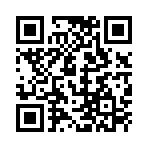 ②下記ＵＲＬから入力https://ws.formzu.net/fgen/S79507298/③右記ＱＲコードから入力５．口座登録期限　　５月１３日（水）６．そ の 他　　送金手数料を差し引いた金額をお振込みさせていただきますので、予めご了承いただきます様お願いいたします。７．問合せ先　　富士商工会議所　振興課　℡：0545-52-0995　　　　　以　上